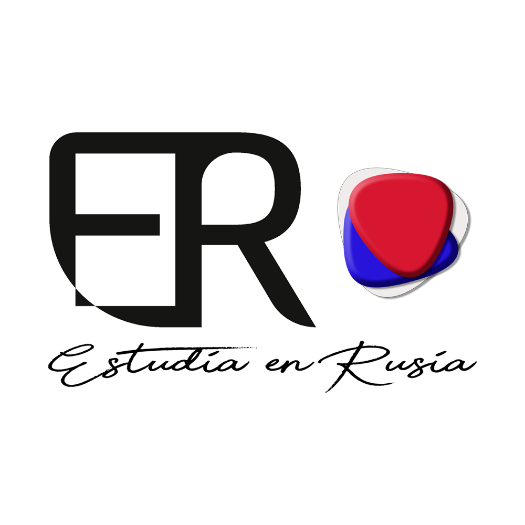 Formulario de Inscripción-------------------------------------------Firma del PostulanteDatos personalesDatos personalesNombres y Apellidos:  Nombres y Apellidos:  Lugar de nacimiento:Fecha de nacimiento:N°. Pasaporte o Cédula:               Nacionalidad:Dirección:Estado Civil:Teléfono: Celular o WhatsApp:E-mail: Facebook:Grado Académico actual:Grado Académico actual:Colegio o Universidad en que se graduó:Colegio o Universidad en que se graduó:Solicito Inscripción para estudios de:Solicito Inscripción para estudios de:Licenciatura en:                                           Especialidad Médica en:    Carrera en:Doctorado PhD en:Maestría en: Conocimientos de otros idiomas (Indicar el nivel: básico, intermedio, avanzado)Conocimientos de otros idiomas (Indicar el nivel: básico, intermedio, avanzado)Conocimientos de otros idiomas (Indicar el nivel: básico, intermedio, avanzado)Conocimientos de otros idiomas (Indicar el nivel: básico, intermedio, avanzado)Idioma 1:Hablado:Escrito:Lectura:Idioma 2:Hablado: Escrito:Lectura:Idioma 3:Hablado: Escrito:Lectura:Información de los padresInformación de los padresPadre:E-mail:Teléfono:Celular o WhatsApp:Dirección domiciliaria actual, ciudad:Dirección domiciliaria actual, ciudad:Madre:E-mail:Teléfono:Celular o WhatsApp:Dirección domiciliaria actual, ciudad:Dirección domiciliaria actual, ciudad:¿Quién financia sus estudios?¿Quién financia sus estudios?Apoderado o Persona ResponsableApoderado o Persona ResponsableNombres y Apellidos: Nombres y Apellidos: N° de Documento de Identidad:N° de Documento de Identidad:E-mail:Teléfonos: